Tool 2.3: Report templateThis template shows how the data from the board interviews could be presented. It is not prescriptive, and you should adjust it depending on your needs.Executive summary[Brief summary of some of the key points emerging from the board interviews, themes running across all questions or interesting ideas for making changes in the future.]PurposeThe board interviews diagnostic aims to involve and include the views of the board in Phase 1: Discover of our culture and leadership programme.Method[A group of [insert trust name] employees working as part of the [insert name of change team/group]/external interviewers] used a set of 14 questions exploring board views on and behaviour in relation to culture and leadership. They used one-hour semi-structured interviews with individual board members. Board members were asked to give their perception of the overall performance of the board.The questionsThere are qualitative (‘to what extent…’)  and quantitative (‘on a scale of 1-5’) questions.  They fall into seven broad areas, including five areas covering the key elements of cultures of high quality care.General1.	What does the term ‘culture’ mean to you?2.	What are the key elements of the current culture of your organisation?Vision and values3.	What objectives does the board have for developing the organisation’s culture?4a.	To what extent do staff at all levels understand the vision of the organisation?4b.	Why have you given that score? How do leaders at all levels reinforce the vision?5a.	To what extent do organisation values influence the board’s strategic decisions?5b.	How frequently and openly does the board use organisation values to influence their strategic decisions?Goals and performance6a.	To what extent are staff managed effectively, eg clear objectives, helpful feedback on performance, manageable workloads, appropriate training, effective appraisals and opportunities to contribute to decisions that affect their work?6b.	Why have you given this score? How does the board assure this?Support and compassion7.	How is the board assuring itself that staff feel valued, have high levels of wellbeing, good work-life balance, stress management and resilience?8.	How does the board assure itself that the organisation is making progress in promoting diversity and inclusivity at all levels?9.	How does the board include patients in its day-to-day business?Learning and innovation10a.	To what extent are innovation, learning and improvement frequently and effectively fostered in the organisation?10b.	Why have you given this score?Teamwork11.	Is there effective team, inter-team and cross-boundary working in the organisation and with other organisations?12a.	To what extent does the whole board operate as an effective team with clear objectives, regular performance reviews and supportive team working?12b.	How does the board do this?Other13a.	To what extent is there a culture of openness and transparency across the organisation and are all staff empowered to speak up when they see things going wrong?13b.	Why have you given this score? How does the board assure itself of this?14a.	To what extent does the organisation have appropriately skilled leaders at every level, committed to enabling compassionate and supportive leadership?14b.	Why have you given this score?Response rate[Of a total of XXX board members, XXX completed the interviews (XX % response rate).]Answers and themesThe key themes emerging from the interviews are summarised below, along with summary data for the quantitative questions.  Make sure that the data is anonymised and individuals cannot be identified.Culture in general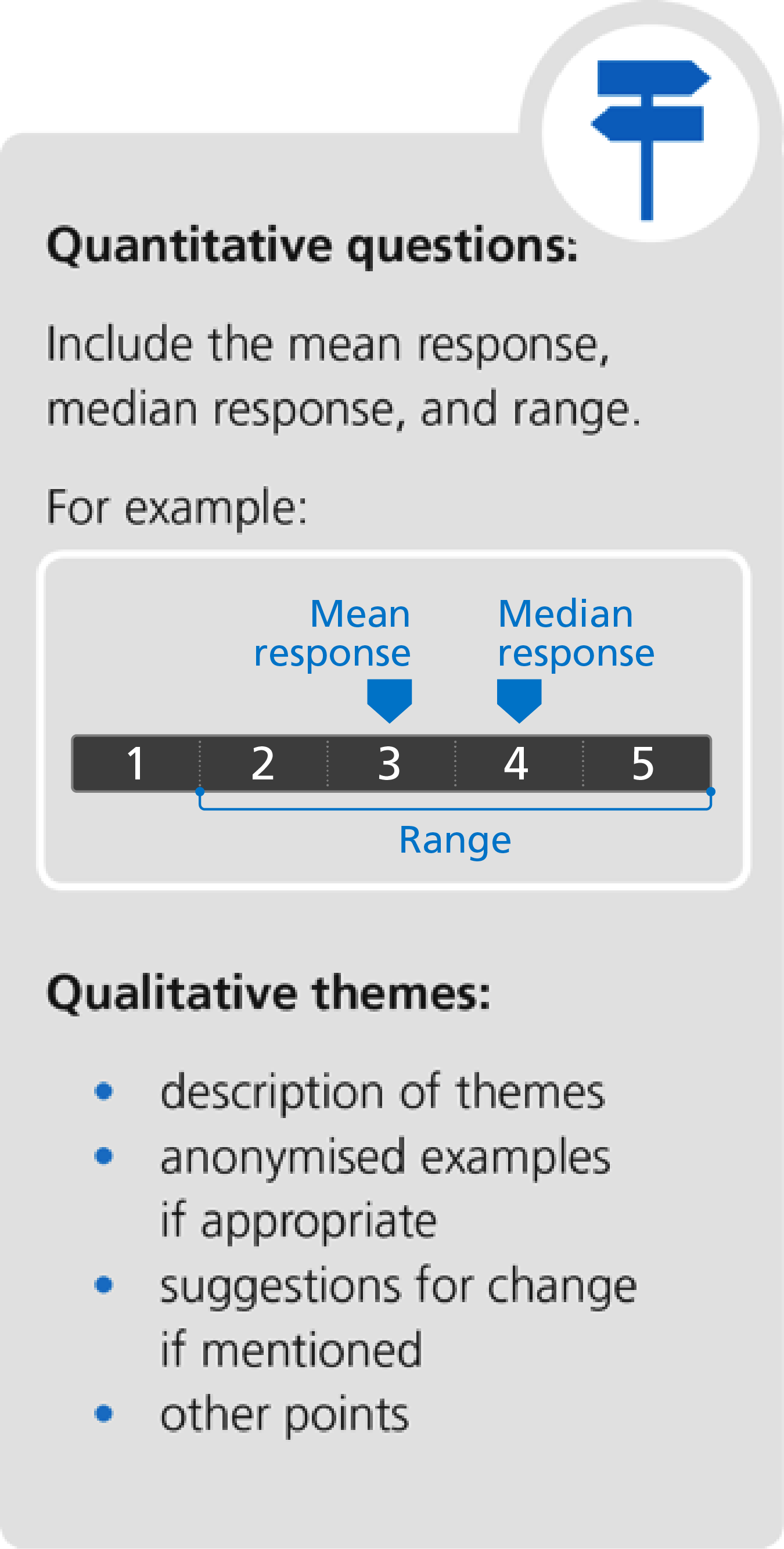 Qualitative themesVision and valuesQuantitative question 4Quantitative question 5Qualitative themesGoals and performanceQuantitative question 6Qualitative themesSupport and compassionQualitative themesLearning and innovationQuantitative question 10Qualitative themesTeamworkQuantitative question 12Qualitative themesOpenness and transparencyQuantitative question 13Qualitative themesWorkforce capacityQuantitative question 14Qualitative themesSummary and conclusionsThis could include key points, themes running across all questions and interesting ideas for future changes.